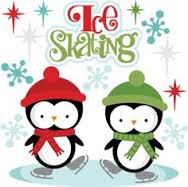 Week of Feb. 6-10, 2017Reviewing all Sight Words this week:  I   is   a   his   an   on   and   off   can   up   at   no   mom   yes   dad  he   we   me   be   had   in   it   like   to   the  then   or   for.Reading Strategies:  Eagle Eye – using pictures to help us word solve, Lips the Fish – saying the first sound of an unknown word and reading ahead…go back and reread to solve the unknown word, Stretchy Snake – blending sounds and then saying the word.  Next week, Chunky monkey – noticing the little words in a bigger word.Phonemic Awareness:  Stretching and Blending to read/write short vowel words.  Identifying the ending sound in a word continued.Writing:  This week focus writing a detail - making our stories two pages long.  Writing a little bit more about our story.  For third sentence, adding how the experience made us feel i.e. I had fun!  Math:  We continue to develop number sense; sequencing, recognizing familiar arrangements, relating numerals to respective quantities, representing/describing numbers.You and Your World: Self-Control and Patience. Jolly Phonics:  Continue learning short and long vowel sounds including review of letter Ww and introduction to letter Zz.Monday – Home Reading.  Read sight words from home word wall.  Try to find sight words in your home reading book.  Talk about their skating experience. Tuesday – Pack Library book.  Home reading – read second night.  In your child’s communication bag you will find a two sided sheet.  They have worked on the side where they fill in the beginning and ending sounds of a word.  Please check this with your child and have them complete if they haven’t done this already.  Work with your child to physically stretch out each of these words by touching their head for the first sound, shoulders for the second (middle sound) and hips for the final sound.  Then, have them straighten their arms to the side and say the whole word.Wednesday – Home Reading.  Work to complete the second side of the sheet from Tues.  Your child can name all of the pictures first.  Then, have them say one picture at a time slowly as they print the beginning, middle and ending sound of each word.  Do as many as your child can handle in one sitting.  Use your alphabet chart to support letter formation and sound identification.  Students hear the first sound right away by just saying the word.  They can then print this sound right away.  Next, we stretch the word like bubble gum from our mouth saying the word super slow and listening for the next sound and then get that sound down right away.  One hand is stretching the word slowly from mouth like bubble gum, while the other hand is holding the pencil – ready to get down the next sound they hear in the word. Thursday – Home Reading Second night.  Print some words from Tues./Wed. worksheet on recipe cards of pieces of paper.  Have your child then read these words by blending the sounds to read the words.  This is the stretchy snake reading strategy – sounding out words slowly and them putting sounds together to read the word.Friday/Weekend:  Complete Jolly Phonics ‘Uu’ and ‘Zz’ sheets.  Review through the sound songs and actions.Skating: We will be going skating first thing Monday morning, February 6, 9:00-10:00. Students are to bring their skates and helmets in a secured bag (backpack or reusable grocery bags work well). We can use lots of extra hands to help tie skates. If you are planning on attending please note that you are welcome on the ice but only if you are wearing skates. No boots, strollers, skating supports, etc. can go on the ice. Our second ice time is 10:00-11:00 on Monday, February 20.Valentine’s Day: Valentine’s Day is a very important day for children and we will be marking the day with a Valentine’s Day celebration on Tuesday, February 14. Our celebration will include Valentine stories, activities, a Valentine exchange and, of course, food. For food, we will ordering pizza for lunch (thank you, Dominoes, for the ½ price offer!) at a cost of $1.00 per student for anyone who would like to have a slice of cheese pizza. If your child would like pizza that day, please place $1.00 in a baggie or envelope marked with their name by Friday, February 10. Please see the note in your child’s Communication Bag for further details. Dates to Remember:February 6: skatingFebruary 14: Valentine’s DayFebruary 20: skatingFebruary 24: no school for students. PD for teachersThank you for your support!